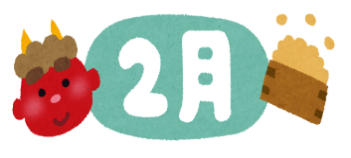 暦の上では立春を迎えますが、1年で1番寒い時期です。風邪やインフルエンザに負けず元気に過ごすには、食事が大切です。バランスよくいろいろなものを食べるようにしましょう。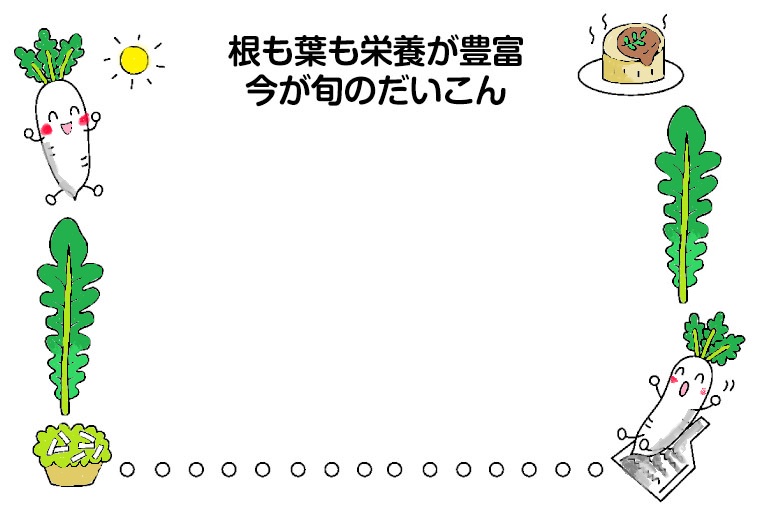 日曜献立名主な食材名４火江波まきはくさいときのこの煮物味噌汁カリカリ豆発芽玄米　広島菜漬　鰹節　醤油　白ごま　海苔　醤油　みりん　やくぜんだし玉葱　白菜　えのき茸　しめじ　白菜　糸こんにゃく　醤油　黒砂糖　みりん玉葱　人参　小松菜　わかめ　味噌しらす　大豆　醤油　みりん　黒砂糖　オリーブオイル　片栗粉　５水ゆかりごはんのっぺ味噌汁ひじき納豆発芽玄米　ゆかり　キャベツ里芋　大根　人参　牛蒡　厚揚げ　干し椎茸　こんにゃく　醤油　黒砂糖　みりん玉葱　人参　もやし　ねぎ　味噌ひじき　蓮根　人参　納豆　醤油　黒砂糖６木きのこごはん厚揚げカレーあんかけすまし汁小松菜納豆発芽玄米　舞茸　人参　醤油　みりん　やくぜんだし玉葱　じゃがいも　人参　厚揚げ　きくらげ　醤油　みりん　黒砂糖　カレー粉　片栗粉玉葱　人参　麩　ねぎ　薄口醤油小松菜　人参　たくあん　納豆　醤油７金鮭ごはん大豆と昆布の煮物味噌汁白菜納豆発芽玄米　鮭　黒ごま　醤油　みりん　やくぜんだし玉葱　大豆　茎わかめ　干し椎茸　醤油　みりん　黒砂糖　ごま油　白ごま玉葱　人参　かぼちゃ　もやし　葱　味噌白菜　人参　納豆　醤油１０月いりこごはん和風チリコンカン味噌汁キャベツ納豆発芽玄米　いりこ　人参　醤油　みりん　やくぜんだし　オリーブ油大豆　トマト缶　玉葱　大葉　人参　トマトケチャップ　薄口醤油　黒砂糖みりん　オリーブ油　玉葱　人参　もやし　葱　味噌キャベツ　人参　もやし　葱　味噌１２水梅人参ごはん高野豆腐の煮物味噌汁ブロッコリー納豆果物梅人参ごはん高野豆腐の煮物味噌汁ブロッコリー納豆果物発芽玄米　人参　カリカリ梅　やくぜんだし玉葱　人参　高野豆腐　醤油　みりん　黒砂糖玉葱　人参　白菜　わかめ　味噌ブロッコリー　人参　納豆　醤油　黒酢いちご１３木こぎつねごはんすき焼き風煮味噌汁花っこりー納豆こぎつねごはんすき焼き風煮味噌汁花っこりー納豆発芽玄米　人参　油揚げ　ねぎ　醤油　みりん　やくぜんだし白菜　人参　牛蒡　糸蒟蒻　ツナ　車麩　白ねぎ　醤油　みりん　黒砂糖玉葱　人参　もやし　春菊　味噌はなっこりー　人参　納豆　醤油　黒砂糖１４金金人参ごはんあじのごま焼き味噌汁小松菜のきなこ和え発芽玄米　人参　昆布　醤油　みりん　やくぜんだしあじ　白ごま　醤油　黒砂糖　みりん　生姜　玉葱　人参　大根　わかめ　味噌小松菜　もやし　人参　きなこ　刻み海苔　醤油17月月高菜ごはん五目煮味噌汁ほうれんそう納豆発芽玄米　高菜漬け　人参　醤油　みりん　やくぜんだし蓮根　牛蒡　人参　昆布　大豆　薄口醤油　濃口醤油　黒砂糖玉葱　人参　もやし　葱　味噌ほうれん草　大根　人参　納豆　醤油18火火菜の花ごはん切干大根の炒め煮すまし汁カリフラワー納豆発芽玄米　菜の花　しらす　醤油　みりん　やくぜんだし玉葱　人参　さつま揚げ　切干大根　ねぎ　オリーブ油　醤油　黒砂糖玉葱　人参　みつば　薄口醤油カリフラワー　人参　納豆　醤油19水水人参と鰹節のごはんじゃがいもトマト煮味噌汁青梗菜納豆発芽玄米　人参　鰹節　ごま　醤油　みりん　玉葱　人参　じゃがいも　トマト缶　醤油　みりん　黒砂糖　薄口醤油玉葱　人参　麩　白ねぎ　味噌青梗菜　もやし　人参　納豆　醤油20木木大根の葉ごはんふろふき大根風すまし汁かぼちゃ納豆発芽玄米　大根の葉　人参　ごま油　白ごま　醤油　みりん　やくぜんだし大根　人参　味噌　黒砂糖　生姜　片栗粉玉葱　人参　わかめ　ねぎ　高野豆腐　薄口醤油かぼちゃ　納豆　醤油21金金人参梅ごはん角煮風味噌汁のりのり納豆発芽玄米　梅　人参　玉葱　人参　小松菜　車麩　薄口醤油　黒砂糖　玉葱　人参　もやし　ねぎ　味噌　キャベツ　人参　海苔　納豆　醤油25火火舞茸ごはん切干大根のナポリタン風味噌汁ブロッコリー納豆発芽玄米　舞茸　人参　昆布　醤油　みりん　やくぜんだし切干大根　玉葱　人参　ピーマン　ツナ　トマトケチャップ　醤油　ごま玉葱　人参　春菊　味噌ブロッコリー　人参　納豆　醤油　26水水わかめごはんお好み焼き風味噌汁水菜納豆発芽玄米　わかめ　白ごま　醤油　みりん　やくぜんだし米粉　キャベツ　玉葱　しらす　お好みソース　豆乳　オリーブ油　塩玉葱　人参　えのき茸　ねぎ　味噌水菜　もやし　人参　納豆　醤油27木木人参塩昆布ごはん炒り卯の花味噌汁小松菜納豆発芽玄米　人参　塩昆布　醤油　みりん　やくぜんだしおから　人参　蓮根　干し椎茸　ねぎ　蒟蒻　厚揚げ　薄口醤油黒砂糖　みりん玉葱　人参　大根　わかめ　味噌　小松菜　もやし　人参　しらす　納豆　醤油28金金ひじきごはんｶﾚｰムニエル風すまし汁キャベツ納豆発芽玄米　ひじき　人参　醤油　みりん　やくぜんだし鰆　醤油　酒　カレー粉　片栗粉　オリーブ油玉葱　人参　ねぎ　薄口醤油キャベツ　人参　納豆　醤油